
Cascade Badger 
Volleyball Camp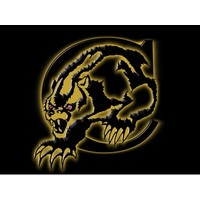 5th to 8th GradeAugust 10th & 11th, 20219 AM to 2 PMCascade High SchoolCascade, MontanaInfo:Fundamentals and Volleyball Skills TrainingCompetitive and Fun GamesPlease Bring:Water Bottle, Gym Shoes, LunchCost: $65.00Hosted By: Coach Liz EdmundsonCoach Sage Butcher and Coach Jeanne MckameyText or Call Liz @ 406.438.7570 and I will email you a sign up form